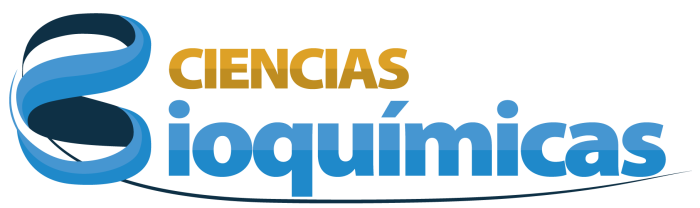 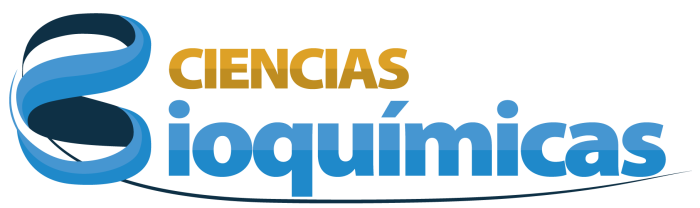 Solicitud de Apoyo Para Equipo de CómputoEnviar por correo electrónico según corresponda a: Ciudad de México: adelina_gp@posgrado.unam.mxCiudad de Cuernavaca: aguillen@ibt.unam.mxNombre del Tutor solicitante:Entidad de adscripción: Nombre del equipo:Descripción del equipo:Costo en pesos (anexar cotización en archivo pdf):Justificación (incluir el número de estudiantes del programa beneficiados):